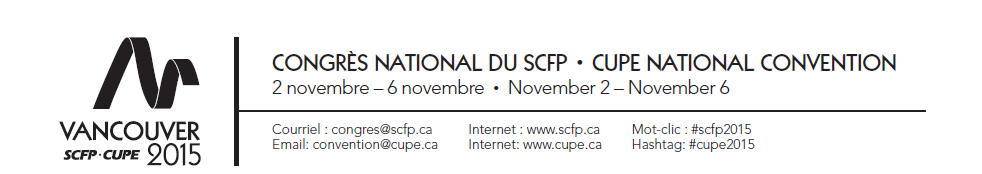 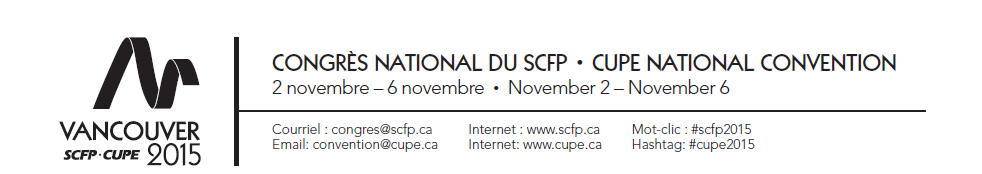 CAUCUS DE SÉLECTION VICE-PRÉSIDENCES À LA DIVERSITÉInscription et sélectionPour pouvoir voter aux caucus de sélection des travailleurs de couleur et des peuples autochtones,
les personnes déléguées doivent s’inscrire par déclaration volontaire avant le caucus de sélection de chaque groupe.Afin de faciliter ce processus, un comptoir d’inscription réservé aux personnes déléguées admissibles
sera installé à l’intérieur du site d’inscription générale du congrès. Les personnes déléguées qui comptent se présenter à la vice-présidence de la diversité sont invitées à assister aux caucus du mardi avant-midi des travailleurs de couleur ou des peuples autochtones pour discuter de leur candidature, ainsi qu’au forum sur les élections à 17 h, le lundi après-midi.  Veuillez noter qu’il n’y aura ni discours, ni promotion de candidatures aux caucus de sélection des VPD le mardi soir.Centre des congrès de Vancouver, Édifice Ouest, Salle de bal BLes heures d’ouverture de l’inscription sont les suivantes :Dimanche 1er novembre :	midi à 16 hLundi 2 novembre :		8 h à midi					13 h 30 à 16 hTravailleurs autochtonesMardi 3 novembre : 		16 h à 18 h (extérieure - Salle de réunion 114-115)Travailleurs de couleur	Mardi 3 novembre :		17 h 30 à 19 h 30 (extérieure - Salle de réunion 116-117)Caucus de sélection de la vice-présidence à la diversité des travailleurs de couleurMardi 3 novembre :		19 h 30 à 21 hSalle de réunion 116-117sepb 491Caucus de sélection de la vice-présidence à la diversité des peuples autochtonesMardi 3 novembre :		18 h à 19 h 30Salle de réunion 114-115